2024 Calumet County 4-H KEY AWARD
Application Packet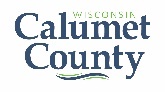 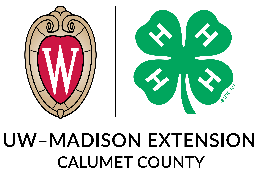 Grades 9-13 for the 2023-2024 school yearAll materials due Monday, April 8, 2024Interviews are being plan for April and 
applicants will be notified of the date and timeThis packet contains necessary pieces of your application and additional resources:Page 2:	Educational Travel Opportunities Application Cover SheetPage 3: 	Tips for Creating Cover Letter and Résumé Page 4:	Cover Letter OutlinePage 5:	Sample Cover LetterPage 6:	Résumé OutlinePage 7:	Sample RésuméPage 8:	4-H Interview Application CommentsPage 9:	Adult Recommendation (non-relative) from a 4-H referencePage 10:	Adult Recommendation (non-relative) from a non-4-H reference (teacher, community leader, etc.)Page 11:	Educational Travel Opportunities and Awards Selection PolicyPage 12:	Application Follow-UpWhat needs to be turned in by April 8, 2024Key Award Application Cover SheetCover letterRésuméAdult 4-H RecommendationAdult non-4-H RecommendationAdult Recommendations should be sent directly to the Extension Office by the people filling out the forms. Ask for these early and in person (face-to-face or phone).  Share with the person what the recommendation is for and ask if they need any information to help them. It is also helpful to include a pre-addressed stamped envelope with your recommendation form when giving it to the person writing the recommendation. It is the responsibility of the applicant to follow up with people to confirm recommendations have been sent in.Applications will be accepted hard copy or via email with electronic signatures.If you prefer an interview time or have any questions regarding résumés or the application process, please contact the Extension Office at 849-1450.2024 4-H EDUCATIONAL KEY AWARD 
APPLICATION COVER SHEET4-H educational travel opportunities are open to all 4-H members in good standing and grade eligible. This application should be typed or completed using a blue or black pen.  Applications completed in pencil will not be accepted!Check all opportunities you wish to apply for.GENERAL INFORMATION:Reference FormsBy April 8, 2024, return to: Extension Calumet County, 206 Court St, Chilton, WI 53014E-mail:  carlea.liermann@wisc.eduTIPS FOR WRITING YOUR COVER LETTER AND RÉSUMÉDo your best! For some this is the first time putting together a cover letter and résumé. That’s okay. Do your best. The selection committee will consider your grade and ability during the selection process.Use a computer.  You can save your work and make revisions as necessary. If you do not have a computer at home, work with your school, a friend, or the library. The cover letter and résumé cannot be handwritten.Plan ahead. Go through each part of the résumé and cover letter before typing. Put your thoughts together. Translate your skills into action-oriented, concise descriptions. As much as possible, think of your 4-H experience as a job. What skills have you developed in 4-H? How have you personally changed as a result of your 4-H experience?Order is important.  Résumés are typically put together in the order that it happened. Arrange information chronologically within the following sections: 4-H Summary, 4-H Activity Involvement, and Other Activities. Résumés are usually between 1-2 pages.Layout, design, and abbreviations. Your cover letter and résumé should be easy to read and understand. Arrange your résumé as shown in the sample copy provided. Choose a common and appropriate font, such as Arial or Times New Roman. Your font size should be no less than 11 point and no more than 14. Use the same font throughout your document. Use 1” margins at the top, bottom, and on both sides of your page. Avoid using too many abbreviations, as not everyone is familiar with them. If you do use an abbreviation, please include what it means in parenthesis after the first time you use it. Do not use text or instant messaging abbreviations, emoticons, or clip art.Personalize your cover letter! Think of your résumé as the place you list your skills and your cover letter as you are talking directly to the judges. Let them see a little bit of you. Remember to sign your cover letter!Proof it. Your documents should be free of spelling errors. Use spell check and follow up by having at least two other people proofread your cover letter and résumé. This is where many people make minor mistakes. Don’t lose points in the process by forgetting to proofread your documents!Ask for help if you need it. Don’t hesitate to ask! Please contact 920-849-1450.  Make sure to ask questions or get clarification if you don’t understand something. If it is past office hours, leave a message with a time that will be good to get in touch with you. Make sure to ask questions or get clarification if you don’t understand something.COVER LETTER OUTLINEDATE (that you are mailing it)Extension Calumet CountyAttn: 4-H Scholarship Committee206 Court StChilton, WI 53014Dear Scholarship Committee: PARAGRAPH 1This section should include what are you sending and why are you sending it. Include the travel opportunities for which you want to be considered.PARAGRAPHS 2 - 3This is the “why me?” section. Explain in no more than two paragraphs why you are qualified to represent Calumet County 4-H and what you hope to learn. Ask yourself what makes you stand out from other applicants. Tell why you are interested in participating. Also tell how you will share what you learned when you return. Give examples to help explain your statements.The Calumet County 4-H Leaders Council would like to see all travel participants share their experience with their club and with the county 4-H program.  A presentation can be given at your own club meeting as well as one additional presentation at one of the following: Annual 4-H Recognition, Leaders Council Annual or Semi-annual meeting, an additional club meeting (not your own club), the county speaking contest.FINAL PARAGRAPHClose the letter. Thank the committee for considering your résumé and application.Sincerely,[Sign Your Name Here]Type Your Name Here As You Will Sign It Above(Remember to sign your letter!)SAMPLE COVER LETTERFebruary 1, 2022Extension Calumet CountyAttn: 4-H Scholarship Committee206 Court StChilton, WI 53014Dear Scholarship Committee: It is my pleasure to submit my résumé and application to be considered as a delegate forCitizenship Washington Focus and 4-H American Spirit Experience.This is my seventh year as a member of the Lucky Clovers 4-H Club. I have been very active with my projects and I have had some great experiences. I improved my communication skills by participating in the county speaking contest, serving as secretary for my club, and attending 4-H Winter Leadership Camp. I have learned to give back to my community by participating in my club’s annual cleanup of Memorial Park and by helping my club collect school supplies for “Stuff the Bus.”Last winter I attended 4-H Winter Leadership Camp. I enjoyed getting to know other 4-Hers from Calumet County and the other counties. I want to experience more in 4-H, especially beyond Calumet County. Other 4-H members who attended Citizenship Washington Focus and American Spirit said it’s a great opportunity to meet 4-H members from across Wisconsin, while taking part in fun classes and sightseeing.If I get the opportunity to attend, I would do a good job representing Calumet County and would tell other 4-H members in my club and in the county what CWF and American Spirit was all about and why they should attend. I would also plan to present to my 4-H club in the month following my trip and submit an article to the Tri-County News. I would love to talk about my trip experience at the county speaking contest.I hope to attend Citizenship Washington Focus and American Spirit to learn more about 4-H and to meet other people.  My past experiences representing Calumet County, interest to be involved, and my willingness to share what I learn with others make me a great candidate. Thank you for considering my application. I look forward to hearing from you.Sincerely,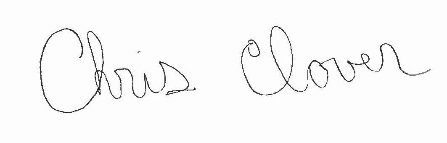 Chris CloverRÉSUMÉ OUTLINENAMEADDRESSCITY, STATE, ZIPPHONE NUMBERE-MAIL (if applicable).SAMPLE RÉSUMÉChris Clover 425 Clover LaneChilton WI 53014 920/999-99994hrocks@tnt.com4-H INTERVIEW APPLICATION COMMENTSInterviewers will be looking for the information listed below when reviewing your application materials. They will share comments with you.Additional areas will be looked at specifically for the interview.Calumet County 4-H Leaders Council206 Court St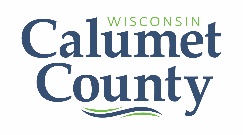 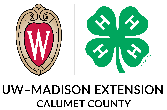 Chilton, WI 53014920-849-14504-H REFERENCE FORMAs part of the process for selecting youth for Calumet County 4-H Educational Travel Opportunity Scholarships and Awards, the selection committee is seeking recommendation and information for each candidate. Please provide us your input, to the best of your ability, regarding the following areas:Please provide additional comments in the space below:Please return this form to the address above or e-mail to carlea.liermann@wisc.edu by April 8 2024.THANK YOU!University of Wisconsin, U.S. Department of Agriculture and Wisconsin counties cooperating. An EEO/AA employer, University of Wisconsin Extension provides equal opportunities in employment and programming, including Title IX and American with Disabilities (ADA) requirements.Calumet County 4-H206 Court St		Chilton, WI 53014920-849-1450NON 4-H REFERENCE FORMAs part of the process for selecting youth for Calumet County 4-H Educational Travel Opportunity Scholarships and Awards, the selection committee is seeking recommendation and information for each candidate. Please provide us your input, to the best of your ability, regarding the following areas:Please provide additional comments in the space below:Please return this form to the address above or e-mail to carlea.liermann@wisc.edu by April 8, 2024.THANK YOU!University of Wisconsin, U.S. Department of Agriculture and Wisconsin counties cooperating. An EEO/AA employer, University of Wisconsin Extension provides equal opportunities in employment and programming, including Title IX and American with Disabilities (ADA) requirements.Calumet County 4-H Educational Travel Opportunityand Awards Selection PolicyJanuary 2016The opportunity to apply for a 4-H travel scholarship or 4-H Key Award is open to all youth meeting membership and age eligibility requirements for a educational travel opportunity or award regardless of race, color, creed, religion, sex, national origin, disability, ancestry, sexual orientation, pregnancy, marital status or parental status.You are required to participate in an interview if one or more of the following applies:applying for a 4-H educational travel scholarshipapplying for Key Awardwant to participate in the following limited space events:American SpiritCWFAll applicants will be notified of their scheduled interview date and time.  In the event the applicant cannot attend in person, a phone or Zoom interview will be provided if the request is made at least 7 days prior to their interview date.If there are more applicants than there are positions for a trip, applicants will be ranked based on their applications and interviews. Ranking will be based on a scoring rubric completed by the selection committee.If there are more applicants for a trip than there are scholarships available, applicants will be ranked based on the application and interview. Ranking will be based on a scoring rubric completed by the selection committee.All trip and award applicants will receive written feedback about their application and interview within two weeks of the selection/interview date.  When available, trip registration information will be sent to participants.An EEO/AA employer, University of Wisconsin-Extension provides equal opportunities in employment and programming, including Title VI, Title IX, and the Americans with Disabilities Act (ADA) requirements. Requests for reasonable accommodations for disabilities or limitations should be made prior to the date of the program or activity for which it is needed. Please do so as early as possible prior to the program or activity so that proper arrangements can be made. Requests are kept confidential. I finished filling out my application…now what?Make a copy of your application and keep one for yourself. If your application is hand written, be sure to submit the original copy.Follow up with your two references to confirm they have completed your reference forms and sent them to the Extension office.Once all application materials have been received and the March 25 application deadline has passed, you will receive information from the Extension Office indicating a time for your interview.Prepare for your interview by selecting appropriate attire and thinking about how you will describe why you deserve to participate in the trip(s) you are applying for.Arrive 10-15 minutes early for your interview.If selected for a trip, mark the dates of the trip on your calendar.Key AwardName:Name:Address:	Address:	Address:	Address:	City, State, Zip:City, State, Zip:City, State, Zip:City, State, Zip:City, State, Zip:City, State, Zip:Phone Number:Phone Number:Phone Number:Phone Number:Phone Number:Phone Number:Phone Number:E-mail:E-mail:E-mail:Birthdate:Birthdate:Birthdate:Birthdate:Birthdate:Age:Grade:Yrs in 4-H:Club:Name of person who will complete your 4-H reference form:Name of person who will complete your 4-H reference form:Name of person who will complete your non 4-H reference form:Name of person who will complete your non 4-H reference form:Name of person who will complete your non 4-H reference form:EDUCATIONCurrent school or college name, and year in school (8th grade, Freshman)4-H SUMMARY4-H club name, years in 4-H (please count years as a Cloverbud) List major projects in which you are or have been enrolled. Include the number of years you have been or were a member of that project. Indicate in which projects you are currently enrolled. (Prioritize projects if limited in space; quality over quantity)4-H ACTIVITY INVOLVEMENTSummarize the 4-H activities in which you have participated and the number of years you participated. Include leadership and community service involvement, on the club and county level. (Prioritize activities if limited in space; quality over quantity.)SKILL DEVELOPMENTTranslate what you have learned as a result of participation in 4-H projects and activities into skills you have developed.PERSONAL DEVELOPMENTTranslate what you have personally gained as a result of participation in 4-H projects and activities into personal attributes.ACTIVITIES (outside of 4-H)In this section, include school activities, work experience, or other community/extracurricular activities and the number of years you participated.EDUCATIONGreen Meadow High School, 10th grade4-H SUMMARYLucky Clovers 4-H Club, 10 years Arts & Crafts, Archery, Photography, Sheep, 5 years (current projects) Foods & Nutrition, 3 years Poultry, 2 years4-H ACTIVITY INVOLVEMENTClub: Offices held: Reporter, Treasurer, Vice President Fundraising Committee, 2015-2021 Senior Center Community Service Project, 2016-2020 Parade Float Committee, 2016-2019 Window Display Committee, 2015-2019 County: Delegate to CWF, 2018 Animal Science Committee, 2017-2020 County Fair Assistant, 2016-2021 Delegate to State 4-H & Youth Conference, 2016 State: Art Team, 2016-2017SKILL DEVELOPMENTGained knowledge of effective photograph composition Developed proficient knowledge of sheep nutrition, fitting, and showing Identified optimum feeding rations for market animals, staying within farm budget and utilizing crops produced Advanced showmanship skills through workshops and competition experiences Collected 57 pairs of mittens for community service project Documented growth and learning in project areas annually in record bookPERSONAL DEVELOPMENTStrengthened communication skills, including spoken and writtenGrew as a team player and role modelExhibited sportsmanship in and out of competitive situationsOrganized special events and meetings while paying close attention to detailUsed parliamentary procedure to manage club meetings with over 30 membersTaught groups of up to 10 younger members in sheep, crafts, and archeryWorked with peers, younger members, and adults on multiple committeesACTIVITIES (outside of 4-H)Summer Soccer, 6 years Church Volunteer, 5 yearsLibrary Reading Club, 4 yearsNeeds WorkAverageGoodVery GoodCover LetterCover letter is unclear.Cover letter is clear and organized.Cover letter is well organized and effective. Tailored to trip.Cover letter is creative, organized and contributes to a professional presentation.RésuméRésumé is unclear.Résumé is clear and organized.Résumé is well organized and effective. Tailored to trip.Résumé is creative, organized and contributes to a professional presentation.Name of 4-H Member:ExcellentGoodFairPoorUnknownLeadership qualities00000Maturity00000Participation in 4-H program00000Responsibility00000Positive attitude00000Will positively represent the 4-H program00000Print Your Name:Print Your Name:Print Your Name:Title:Signature:Signature:Date:Date:Phone Number:Phone Number:Phone Number:Phone Number:Email:Name of 4-H Member:ExcellentGoodFairPoorUnknownLeadership qualities00000Maturity00000Responsibility00000Positive attitude00000Will positively represent the 4-H program00000Print Your Name:Print Your Name:Print Your Name:Title:Signature:Signature:Date:Date:Phone Number:Phone Number:Phone Number:Phone Number:Email: